О внесении изменений в муниципальную программу Комсомольского района Чувашской Республики «Развитие транспортной системы»Администрация Комсомольского района п о с т а н о в л я е т:1. Утвердить прилагаемые изменения, которые вносятся в муниципальную программу Комсомольского района Чувашской Республики «Развитие транспортной системы», утвержденную постановлением администрации Комсомольского района от 28.02.2019 г.№194.2. Настоящее постановление вступает в силу после дня его официального опубликования.Глава администрацииКомсомольского района                                                                    А.Н. ОсиповУтверждены постановлением администрации Комсомольского района Чувашской Республики                                                                                                                          от             2020г. №      Изменения, которые вносятся в муниципальную программу Комсомольского района  Чувашской Республики  «Развитие транспортной системы»1. Позицию «Объемы финансирования Муниципальной программы с разбивкой по годам реализации» паспорта муниципальной программы Комсомольского района  Чувашской Республики  «Развитие транспортной системы» (далее – Муниципальная программа) изложить в следующей редакции:2. В Разделе III Муниципальной программы:абзац пятый изложить в следующей редакции: «Основное мероприятие 1. Строительство и реконструкция автомобильных дорог общего пользования местного значения.»;абзац седьмой  изложить в следующей редакции: «Основное мероприятие 2. Капитальный ремонт, ремонт и содержание автомобильных дорог общего пользования местного значения и искусственных сооружений на них.».3. Раздел IV Муниципальной программы изложить в следующей редакции:«Раздел IV. Обоснование финансовых ресурсов, необходимых для реализации  Муниципальной программы и обоснование выделение программРасходы Муниципальной программы формируются за счет субсидий средств федерального бюджета, республиканского бюджета Чувашской Республики, бюджета Комсомольского района Чувашской Республики, бюджетов сельских поселений Комсомольского района Чувашской Республики и  средств внебюджетных источников.Средства бюджета Комсомольского района Чувашской Республики, предусмотренные к привлечению в рамках Муниципальной программы, являются источниками финансирования подпрограмм, включенных в Муниципальную программу.Общий объем финансирования Муниципальной программы составит 610547,100 тыс. рублей, в том числе:1 этап в 2019 - 2025 годах – 243367,100 тыс. рублей, из них:в 2019 году – 41248,400 тыс. рублей;в 2020 году – 27543,000 тыс. рублей;в 2021 году – 27703,700 тыс. рублей;в 2022 году – 36718,000 тыс. рублей;в 2023 году – 36718,000 тыс. рублей;в 2024 году – 36718,000 тыс. рублей;в 2025 году – 36718,000 тыс. рублей;2 этап в 2026 - 2030 годах – 183590,000 тыс. рублей;3 этап в 2031 - 2035 годах – 183590,000 тыс. рублей;из них средства:федерального бюджета – 0,0 тыс. рублей (0 процента), в том числе:1 этап в 2019 - 2025 годах – 0,0 тыс. рублей, из них:в 2019 году – 0,0 тыс. рублей;в 2020 году – 0,0 тыс. рублей;в 2021 году – 0,0 тыс. рублей;в 2022 году – 0,0 тыс. рублей;в 2023 году – 0,0 тыс. рублей;в 2024 году – 0,0 тыс. рублей;в 2025 году – 0,0 тыс. рублей;2 этап в 2026 - 2030 годах – 0,0 тыс. рублей;3 этап в 2031 - 2035 годах – 0,0 тыс. рублей;республиканского бюджета Чувашской Республики – 513524,200 тыс. рублей, в том числе:1 этап в 2019 - 2025 годах – 204697,2 тыс. рублей, из них:в 2019 году – 36293,800  тыс. рублей;в 2020 году – 22444,600 тыс. рублей;в 2021 году – 22428,000 тыс. рублей;в 2022 году – 30882,700 тыс. рублей;в 2023 году – 30882,700 тыс. рублей;в 2024 году –30882,700 тыс. рублей;в 2025 году – 30882,700 тыс. рублей;2 этап в 2026 - 2030 годах – 154413,500 тыс. рублей;3 этап в 2031 - 2035 годах – 154413,500 тыс. рублей;бюджета Комсомольского района – 97022,900 тыс. рублей, в том числе:1 этап в 2019 - 2025 годах – 38669,900 тыс. рублей, из них:в 2019 году – 4954,600 тыс. рублей;в 2020 году – 5098,400 тыс. рублей;в 2021 году – 5275,700 тыс. рублей;в 2022 году – 5835,300 тыс. рублей;в 2023 году – 5835,300 тыс. рублей;в 2024 году – 5835,300 тыс. рублей;в 2025 году – 5835,300 тыс. рублей;2 этап в 2026 - 2030 годах – 29176,500 тыс. рублей;3 этап в 2031 - 2035 годах – 29176,500 тыс. рублей;бюджетов сельских поселений – 0,000 тыс. рублей; в том числе:1 этап в 2019 - 2025 годах – 0,000 тыс. рублей, из них:в 2019 году – 0,000 тыс. рублей;в 2020 году – 0,000 тыс. рублей;в 2021 году – 0,000 тыс. рублей;в 2022 году – 0,000 тыс. рублей;в 2023 году – 0,000 тыс. рублей;в 2024 году – 0,000 тыс. рублей;в 2025 году – 0,000 тыс. рублей;2 этап в 2026 - 2030 годах – 0,000 тыс. рублей;3 этап в 2031 - 2035 годах – 0,000 тыс. рублей.внебюджетных источников – 0,000 тыс. рублей; в том числе:1 этап в 2019 - 2025 годах – 0,000 тыс. рублей, из них:в 2019 году – 0,000 тыс. рублей;в 2020 году – 0,000 тыс. рублей;в 2021 году – 0,000 тыс. рублей;в 2022 году – 0,000 тыс. рублей;в 2023 году – 0,000 тыс. рублей;в 2024 году – 0,000 тыс. рублей;в 2025 году – 0,000 тыс. рублей;2 этап в 2026 - 2030 годах – 0,000 тыс. рублей;3 этап в 2031 - 2035 годах – 0,000 тыс. рублей.Объемы финансирования Муниципальной программы подлежат ежегодному уточнению исходя из реальных возможностей бюджетов всех уровней.Ресурсное обеспечение Муниципальной программы за счет средств федерального бюджета, республиканского бюджета Чувашской Республики, бюджета Комсомольского района Чувашской Республики, бюджетов сельских поселений Комсомольского района Чувашской Республики и внебюджетных источников по годам ее реализации в разрезе мероприятий Муниципальной программы представлено в Приложении № 3.».4. Приложение №3 к Муниципальной программы изложить в следующей редакции:й«Приложение №3к муниципальной программе Комсомольского района Чувашской Республики «Развитие транспортной системы»Ресурсное обеспечение Муниципальной программы Комсомольского района Чувашской Республики «Развитие транспортной системы»5. В приложении № 4 к Муниципальной программе:позицию «Объемы финансирования подпрограммы с разбивкой по годам реализации» паспорта подпрограммы «Автомобильные дороги» Муниципальной программы (далее – подпрограмма) изложить в следующей редакции:в разделе III подпрограммы:дополнить новыми абзацами девятнадцатым – двадцать вторым следующего содержания: «Мероприятие 2.4. «Капитальный ремонт и ремонт автомобильных дорог общего пользования местного значения вне границ населенных пунктов в границах муниципального района».Мероприятие 2.5. «Содержание автомобильных дорог общего пользования местного значения вне границ населенных пунктов в границах муниципального района».Мероприятие 2.6. «Капитальный ремонт и ремонт автомобильных дорог общего пользования местного значения в границах населенных пунктов поселения».Мероприятие 2.7. «Содержание автомобильных дорог общего пользования местного значения в границах населенных пунктов поселения».»;абзац девятнадцатый считать соответственно абзацем двадцать третьим;раздел IV  подпрограммы изложить в следующей редакции:«Раздел IV.  Обоснование объема финансовых ресурсов, необходимых для реализации подпрограммы.Общий объем финансирования подпрограммы при строительстве, реконструкции, капитальном ремонте и ремонте, содержании автомобильных дорог и искусственных сооружений на них составит 609440,2 тыс. рублей, в том числе:1 этап в 2019 - 2025 годах – 242924,200 тыс. рублей, из них:в 2019 году – 41203,900 тыс. рублей;в 2020 году – 27476,600 тыс. рублей;в 2021 году – 27637,300 тыс. рублей;в 2022 году – 36651,600 тыс. рублей;в 2023 году – 36651,600 тыс. рублей;в 2024 году – 36651,600 тыс. рублей;в 2025 году – 36651,600 тыс. рублей;2 этап в 2026 - 2030 годах – 183258,000 тыс. рублей;3 этап в 2031 - 2035 годах – 183258,000 тыс. рублей;из них средства:федерального бюджета – 0,0 тыс. рублей, в том числе:1 этап в 2019 - 2025 годах – 0,0 тыс. рублей, из них:в 2019 году – 0,0 тыс. рублей;в 2020 году – 0,0 тыс. рублей;в 2021 году – 0,0 тыс. рублей;в 2022 году – 0,0 тыс. рублей;в 2023 году – 0,0 тыс. рублей;в 2024 году – 0,0 тыс. рублей;в 2025 году – 0,0 тыс. рублей;2 этап в 2026 - 2030 годах – 0,0 тыс. рублей;3 этап в 2031 - 2035 годах – 0,0 тыс. рублей;республиканского бюджета Чувашской Республики – 513524,200 тыс. рублей, в том числе:1 этап в 2019 - 2025 годах – 204697,2 тыс. рублей, из них:в 2019 году – 36293,800  тыс. рублей;в 2020 году – 22444,600 тыс. рублей;в 2021 году – 22428,000 тыс. рублей;в 2022 году – 30882,700 тыс. рублей;в 2023 году – 30882,700 тыс. рублей;в 2024 году –30882,700 тыс. рублей;в 2025 году – 30882,700 тыс. рублей;2 этап в 2026 - 2030 годах – 154413,500 тыс. рублей;3 этап в 2031 - 2035 годах – 154413,500 тыс. рублей;бюджета Комсомольского района – 95916,000 тыс. рублей, в том числе:1 этап в 2019 - 2025 годах – 38227,000 тыс. рублей, из них:в 2019 году – 4910,100 тыс. рублей;в 2020 году – 5032,000 тыс. рублей;в 2021 году – 5209,300 тыс. рублей;в 2022 году – 5768,900 тыс. рублей;в 2023 году – 5768,900 тыс. рублей;в 2024 году – 5768,900 тыс. рублей;в 2025 году – 5768,900 тыс. рублей;2 этап в 2026 - 2030 годах – 28844,500 тыс. рублей;3 этап в 2031 - 2035 годах – 28844,500 тыс. рублей;бюджетов сельских поселений – 0,000 тыс. рублей; в том числе:1 этап в 2019 - 2025 годах – 0,000 тыс. рублей, из них:в 2019 году – 0,000 тыс. рублей;в 2020 году – 0,000 тыс. рублей;в 2021 году – 0,000 тыс. рублей;в 2022 году – 0,000 тыс. рублей;в 2023 году – 0,000 тыс. рублей;в 2024 году – 0,000 тыс. рублей;в 2025 году – 0,000 тыс. рублей;2 этап в 2026 - 2030 годах – 0,000 тыс. рублей;3 этап в 2031 - 2035 годах – 0,000 тыс. рублей.внебюджетных источников – 0,000 тыс. рублей; в том числе:1 этап в 2019 - 2025 годах – 0,000 тыс. рублей, из них:в 2019 году – 0,000 тыс. рублей;в 2020 году – 0,000 тыс. рублей;в 2021 году – 0,000 тыс. рублей;в 2022 году – 0,000 тыс. рублей;в 2023 году – 0,000 тыс. рублей;в 2024 году – 0,000 тыс. рублей;в 2025 году – 0,000 тыс. рублей;2 этап в 2026 - 2030 годах – 0,000 тыс. рублей;3 этап в 2031 - 2035 годах – 0,000 тыс. рублей.Ресурсное обеспечение подпрограммы  за счет всех источников финансирования приведены в Приложении № 3.»;приложение № 3  к подпрограмме изложить в следующей редакции:«Приложение №3 к подпрограмме Автомобильные дороги» Муниципальной программы Комсомольского района Чувашской Республики «Развитие транспортной системы»РЕСУРСНОЕ ОБЕСПЕЧЕНИЕ подпрограммы «Автомобильные дороги» Муниципальной программы Комсомольского района Чувашской Республики «Развитие транспортной системы»за счет всех источников финансирования6. В приложении №5 к Муниципальной программе: позицию «Объемы финансирования подпрограммы с разбивкой по годам реализации» паспорта подпрограммы «Повышение безопасности дорожного движения» Муниципальной программы (далее – подпрограмма) изложить в следующей редакции:раздел III подпрограммы дополнить новым абзацем следующего содержания:«Основное Мероприятие 3. Реализация мероприятий, направленных на обеспечение безопасности дорожного движения.»;Раздел IV подпрограммы изложить в следующей редакции:«Раздел IV. Обоснование объема финансовых ресурсов, необходимых для реализации подпрограммыФинансирование подпрограммы осуществляется за счет средств федерального бюджета и республиканского бюджета Чувашской Республики.При софинансировании мероприятий подпрограммы из внебюджетных источников могут использоваться в том числе различные инструменты государственно-частного партнерства.Общий объем финансирования подпрограммы составит 1106,900 тыс. рублей, в том числе средства:-федерального бюджета – 0,000 тыс. рублей; -республиканского бюджета Чувашской Республики – 0,000 тыс. рублей;- бюджета Комсомольского района – 1106,900 тыс. рублей;- бюджета сельских поселений - 0,000 тыс. рублей;-внебюджетных источников – 0,000 тыс. рублей.Предусматривается финансирование мероприятий:на 1 этапе в 2019 - 2025 годах – 442,900 тыс. рублей, из них средства:-федерального бюджета – 0,000 тыс. рублей;-республиканского бюджета Чувашской Республики – 0,000 тыс. рублей;-бюджета Комсомольского района – 442,900 тыс. рублей;- бюджета сельских поселений - 0,000 тыс. рублей;-внебюджетных источников – 0,000 тыс. рублей,на 2 этапе в 2026 - 2030 годах – 332,000 тыс. рублей, из них средства:-федерального бюджета – 0,000 тыс. рублей;-республиканского бюджета Чувашской Республики – 0,000 тыс. рублей;- бюджета Комсомольского района – 332,000 тыс. рублей;- бюджета сельских поселений - 0,000 тыс. рублей;-внебюджетных источников – 0,000 тыс. рублей,на 3 этапе в 2031 - 2035 годах – 332,000 тыс. рублей, из них средства:-федерального бюджета – 0,000 тыс. рублей;-республиканского бюджета Чувашской Республики – 0,000 тыс. рублей;-бюджета Комсомольского района – 332,000 тыс. рублей;- бюджета сельских поселений - 0,000 тыс. рублей;-внебюджетных источников – 0,000 тыс. рублей.Объемы финансирования подпрограммы подлежат ежегодному уточнению исходя из реальных возможностей бюджетов всех уровней.Ресурсное обеспечение подпрограммы за счет всех источников финансирования приведено в приложении к настоящей подпрограмме и ежегодно будет уточняться.Объемы финансирования подпрограммы с разбивкой по годам реализации подпрограммы представлены в паспорте подпрограммы.Ресурсное обеспечение реализации подпрограммы за счет всех источников финансирования представлено в приложении №1 к подпрограмме.»;приложение № 1  к подпрограмме изложить в следующей редакции:«Приложение № 1к подпрограмме «Повышение безопасности дорожного движения» Муниципальной программы Комсомольского района Чувашской Республики «Развитие транспортной системы»Ресурсное обеспечениереализации подпрограммы «Повышение безопасности дорожного движения» Муниципальной программы Комсомольского района Чувашской Республики «Развитие транспортной системы»  за счет всех источников финансирования7. Дополнить Муниципальную программу приложением № 6 следующего содержания:«Приложение №6к муниципальной программе Комсомольского района Чувашской Республики «Развитие транспортной системы»Подпрограмма«Пассажирский транспорт» Муниципальной программы Комсомольского района Чувашской Республики «Развитие транспортной системы»ПАСПОРТ ПОДПРОГРАММЫ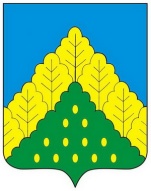 ЧĂВАШ РЕСПУБЛИКИНКОМСОМОЛЬСКИ РАЙОНĔН АДМИНИСТРАЦИЙЕЙЫШĂНУ               .     .2020 ç. №Комсомольски ялĕАДМИНИСТРАЦИЯКОМСОМОЛЬСКОГО РАЙОНАЧУВАШСКОЙ РЕСПУБЛИКИПОСТАНОВЛЕНИЕ17.02.2020 г. №69село Комсомольское«Объемы финансирования Муниципальной программы с разбивкой по годам реализации–Общий объем финансирования Муниципальной программы составит 610547,100 тыс. рублей, в том числе:1 этап в 2019 - 2025 годах – 243367,100 тыс. рублей, из них:в 2019 году – 41248,400 тыс. рублей;в 2020 году – 27543,000 тыс. рублей;в 2021 году – 27703,700 тыс. рублей;в 2022 году – 36718,000 тыс. рублей;в 2023 году – 36718,000 тыс. рублей;в 2024 году – 36718,000 тыс. рублей;в 2025 году – 36718,000 тыс. рублей;2 этап в 2026 - 2030 годах – 183590,000 тыс. рублей;3 этап в 2031 - 2035 годах – 183590,000 тыс. рублей;из них средства:федерального бюджета – 0,0 тыс. рублей, в том числе:1 этап в 2019 - 2025 годах – 0,0 тыс. рублей, из них:в 2019 году – 0,0 тыс. рублей;в 2020 году – 0,0 тыс. рублей;в 2021 году – 0,0 тыс. рублей;в 2022 году – 0,0 тыс. рублей;в 2023 году – 0,0 тыс. рублей;в 2024 году – 0,0 тыс. рублей;в 2025 году – 0,0 тыс. рублей;2 этап в 2026 - 2030 годах – 0,0 тыс. рублей;3 этап в 2031 - 2035 годах – 0,0 тыс. рублей;республиканского бюджета Чувашской Республики – 513524,200 тыс. рублей, в том числе:1 этап в 2019 - 2025 годах – 204697,2 тыс. рублей, из них:в 2019 году – 36293,800  тыс. рублей;в 2020 году – 22444,600 тыс. рублей;в 2021 году – 22428,000 тыс. рублей;в 2022 году – 30882,700 тыс. рублей;в 2023 году – 30882,700 тыс. рублей;в 2024 году –30882,700 тыс. рублей;в 2025 году – 30882,700 тыс. рублей;2 этап в 2026 - 2030 годах – 154413,500 тыс. рублей;3 этап в 2031 - 2035 годах – 154413,500 тыс. рублей;бюджета Комсомольского района – 97022,900 тыс. рублей, в том числе:1 этап в 2019 - 2025 годах – 38669,900 тыс. рублей, из них:в 2019 году – 4954,600 тыс. рублей;в 2020 году – 5098,400 тыс. рублей;в 2021 году – 5275,700 тыс. рублей;в 2022 году – 5835,300 тыс. рублей;в 2023 году – 5835,300 тыс. рублей;в 2024 году – 5835,300 тыс. рублей;в 2025 году – 5835,300 тыс. рублей;2 этап в 2026 - 2030 годах – 29176,500 тыс. рублей;3 этап в 2031 - 2035 годах – 29176,500 тыс. рублей;бюджетов сельских поселений – 0,000 тыс. рублей, в том числе:1 этап в 2019 - 2025 годах – 0,000 тыс. рублей, из них:в 2019 году – 0,000 тыс. рублей;в 2020 году – 0,000 тыс. рублей;в 2021 году – 0,000 тыс. рублей;в 2022 году – 0,000 тыс. рублей;в 2023 году – 0,000 тыс. рублей;в 2024 году – 0,000 тыс. рублей;в 2025 году – 0,000 тыс. рублей;2 этап в 2026 - 2030 годах – 0,000 тыс. рублей;3 этап в 2031 - 2035 годах – 0,000 тыс. рублей.внебюджетных источников – 0,000 тыс. рублей, в том числе:1 этап в 2019 - 2025 годах – 0,000 тыс. рублей, из них:в 2019 году – 0,000 тыс. рублей;в 2020 году – 0,000 тыс. рублей;в 2021 году – 0,000 тыс. рублей;в 2022 году – 0,000 тыс. рублей;в 2023 году – 0,000 тыс. рублей;в 2024 году – 0,000 тыс. рублей;в 2025 году – 0,000 тыс. рублей;2 этап в 2026 - 2030 годах – 0,000 тыс. рублей;3 этап в 2031 - 2035 годах – 0,000 тыс. рублей.Объемы и источники финансирования Муниципальной программы уточняются при формировании федерального бюджета, республиканского бюджета Чувашской Республики, бюджета Комсомольского района Чувашской Республики и бюджетов сельских поселений Комсомольского района Чувашской Республики на очередной финансовый год и плановый период.».СтатусСтатусНаименование подпрограммы Муниципальной программы Комсомольского района Чувашской Республики, основного мероприятияНаименование подпрограммы Муниципальной программы Комсомольского района Чувашской Республики, основного мероприятияКод бюджетной классификацииКод бюджетной классификацииКод бюджетной классификацииКод бюджетной классификацииИсточники финансового обеспеченияРасходы по годам, тыс. рублейРасходы по годам, тыс. рублейРасходы по годам, тыс. рублейРасходы по годам, тыс. рублейРасходы по годам, тыс. рублейРасходы по годам, тыс. рублейРасходы по годам, тыс. рублейРасходы по годам, тыс. рублейРасходы по годам, тыс. рублейРасходы по годам, тыс. рублейСтатусСтатусНаименование подпрограммы Муниципальной программы Комсомольского района Чувашской Республики, основного мероприятияНаименование подпрограммы Муниципальной программы Комсомольского района Чувашской Республики, основного мероприятияглавный распорядитель бюджетных средствраздел, подразделцелевая статья расходовгруппа (подгруппа) вида расходовИсточники финансового обеспечения201920202021202220222023202420252026-20302031-2035Муниципальная программа Комсомольского района    Чувашской РеспубликиМуниципальная программа Комсомольского района    Чувашской Республики«Развитие транспортной системы»«Развитие транспортной системы»ххххвсего41248,40027543,00027703,70036718,00036718,00036718,00036718,00036718,000183590,000183590,000Муниципальная программа Комсомольского района    Чувашской РеспубликиМуниципальная программа Комсомольского района    Чувашской Республики«Развитие транспортной системы»«Развитие транспортной системы»		ххххфедеральный бюджет0,0000,0000,0000,0000,0000,0000,0000,0000,0000,000Муниципальная программа Комсомольского района    Чувашской РеспубликиМуниципальная программа Комсомольского района    Чувашской Республики«Развитие транспортной системы»«Развитие транспортной системы»ххххреспубликанский бюджет Чувашской Республики36293,80022444,622428,00030882,70030882,70030882,70030882,70030882,700154413,500154413,500Муниципальная программа Комсомольского района    Чувашской РеспубликиМуниципальная программа Комсомольского района    Чувашской Республики«Развитие транспортной системы»«Развитие транспортной системы»ххххбюджет Комсомольского района4954,6005098,4005275,7005835,3005835,3005835,3005835,3005835,30029176,50029176,500Муниципальная программа Комсомольского района    Чувашской РеспубликиМуниципальная программа Комсомольского района    Чувашской Республики«Развитие транспортной системы»«Развитие транспортной системы»бюджет сельских поселений0,0000,0000,0000,0000,0000,0000,0000,0000,0000,000Муниципальная программа Комсомольского района    Чувашской РеспубликиМуниципальная программа Комсомольского района    Чувашской Республики«Развитие транспортной системы»«Развитие транспортной системы»внебюджетные источники0,0000,0000,0000,0000,0000,0000,0000,0000,0000,000ПодпрограммаПодпрограмма«Автомобильные дороги» «Автомобильные дороги» ххххвсего41203,90027476,60027637,30036651,60036651,60036651,60036651,60036651,600183258,000183258,000ПодпрограммаПодпрограмма«Автомобильные дороги» «Автомобильные дороги» ххххфедеральный бюджет0,0000,0000,0000,0000,0000,0000,0000,0000,0000,000ПодпрограммаПодпрограмма«Автомобильные дороги» «Автомобильные дороги» ххххреспубликанский бюджет Чувашской Республики36293,80022444,60022428,00030882,70030882,70030882,70030882,70030882,700154413,500154413,500ПодпрограммаПодпрограмма«Автомобильные дороги» «Автомобильные дороги» ххххбюджет Комсомольского района4910,1005032,0005209,3005768,9005768,9005768,9005768,9005768,90028844,50028844,500ПодпрограммаПодпрограмма«Автомобильные дороги» «Автомобильные дороги» ххххбюджет сельских поселений0,0000,0000,0000,0000,0000,0000,0000,0000,0000,000ПодпрограммаПодпрограмма«Автомобильные дороги» «Автомобильные дороги» ххххвнебюджетные источники0,0000,0000,0000,0000,0000,0000,0000,0000,0000,000Основное мероприятие 1Основное мероприятие 1Строительство и реконструкция автомобильных дорог общего пользования местного значенияСтроительство и реконструкция автомобильных дорог общего пользования местного значенияххххвсегоххххххххххОсновное мероприятие 1Основное мероприятие 1Строительство и реконструкция автомобильных дорог общего пользования местного значенияСтроительство и реконструкция автомобильных дорог общего пользования местного значенияххххфедеральный бюджетххххххххххОсновное мероприятие 1Основное мероприятие 1Строительство и реконструкция автомобильных дорог общего пользования местного значенияСтроительство и реконструкция автомобильных дорог общего пользования местного значенияххххреспубликанский бюджет Чувашской РеспубликиххххххххххОсновное мероприятие 1Основное мероприятие 1Строительство и реконструкция автомобильных дорог общего пользования местного значенияСтроительство и реконструкция автомобильных дорог общего пользования местного значенияххххбюджет Комсомольского районаххххххххххОсновное мероприятие 1Основное мероприятие 1Строительство и реконструкция автомобильных дорог общего пользования местного значенияСтроительство и реконструкция автомобильных дорог общего пользования местного значенияххххбюджет сельских поселенийххххххххххОсновное мероприятие 1Основное мероприятие 1Строительство и реконструкция автомобильных дорог общего пользования местного значенияСтроительство и реконструкция автомобильных дорог общего пользования местного значенияххххвнебюджетные источникиххххххххххМероприятие 1.1Мероприятие 1.1Строительство и реконструкция автомобильных дорог общего пользования местного значенияСтроительство и реконструкция автомобильных дорог общего пользования местного значенияххххвсегоххххххххххМероприятие 1.1Мероприятие 1.1Строительство и реконструкция автомобильных дорог общего пользования местного значенияСтроительство и реконструкция автомобильных дорог общего пользования местного значенияххххфедеральный бюджетххххххххххМероприятие 1.1Мероприятие 1.1Строительство и реконструкция автомобильных дорог общего пользования местного значенияСтроительство и реконструкция автомобильных дорог общего пользования местного значенияххххреспубликанский бюджет Чувашской РеспубликиххххххххххМероприятие 1.1Мероприятие 1.1Строительство и реконструкция автомобильных дорог общего пользования местного значенияСтроительство и реконструкция автомобильных дорог общего пользования местного значенияххххбюджет Комсомольского районаххххххххххМероприятие 1.1Мероприятие 1.1Строительство и реконструкция автомобильных дорог общего пользования местного значенияСтроительство и реконструкция автомобильных дорог общего пользования местного значенияххххбюджет сельских поселенийххххххххххМероприятие 1.1Мероприятие 1.1Строительство и реконструкция автомобильных дорог общего пользования местного значенияСтроительство и реконструкция автомобильных дорог общего пользования местного значенияххххвнебюджетные источникиххххххххххМероприятие 1.2Мероприятие 1.2Строительство (реконструкция) автомобильных дорог общего пользования местного значения с твердым покрытием до населенных пунктов, не имеющих круглогодичной связи с сетью автомобильных дорог общего пользованияСтроительство (реконструкция) автомобильных дорог общего пользования местного значения с твердым покрытием до населенных пунктов, не имеющих круглогодичной связи с сетью автомобильных дорог общего пользованияххххвсегоххххххххххМероприятие 1.2Мероприятие 1.2Строительство (реконструкция) автомобильных дорог общего пользования местного значения с твердым покрытием до населенных пунктов, не имеющих круглогодичной связи с сетью автомобильных дорог общего пользованияСтроительство (реконструкция) автомобильных дорог общего пользования местного значения с твердым покрытием до населенных пунктов, не имеющих круглогодичной связи с сетью автомобильных дорог общего пользованияххххфедеральный бюджетххххххххххМероприятие 1.2Мероприятие 1.2Строительство (реконструкция) автомобильных дорог общего пользования местного значения с твердым покрытием до населенных пунктов, не имеющих круглогодичной связи с сетью автомобильных дорог общего пользованияСтроительство (реконструкция) автомобильных дорог общего пользования местного значения с твердым покрытием до населенных пунктов, не имеющих круглогодичной связи с сетью автомобильных дорог общего пользованияххххреспубликанский бюджет Чувашской РеспубликиххххххххххМероприятие 1.2Мероприятие 1.2Строительство (реконструкция) автомобильных дорог общего пользования местного значения с твердым покрытием до населенных пунктов, не имеющих круглогодичной связи с сетью автомобильных дорог общего пользованияСтроительство (реконструкция) автомобильных дорог общего пользования местного значения с твердым покрытием до населенных пунктов, не имеющих круглогодичной связи с сетью автомобильных дорог общего пользованияххххбюджет Комсомольского районаххххххххххМероприятие 1.2Мероприятие 1.2Строительство (реконструкция) автомобильных дорог общего пользования местного значения с твердым покрытием до населенных пунктов, не имеющих круглогодичной связи с сетью автомобильных дорог общего пользованияСтроительство (реконструкция) автомобильных дорог общего пользования местного значения с твердым покрытием до населенных пунктов, не имеющих круглогодичной связи с сетью автомобильных дорог общего пользованияххххбюджет сельских поселенийххххххххххМероприятие 1.2Мероприятие 1.2Строительство (реконструкция) автомобильных дорог общего пользования местного значения с твердым покрытием до населенных пунктов, не имеющих круглогодичной связи с сетью автомобильных дорог общего пользованияСтроительство (реконструкция) автомобильных дорог общего пользования местного значения с твердым покрытием до населенных пунктов, не имеющих круглогодичной связи с сетью автомобильных дорог общего пользованияххххвнебюджетные источникиххххххххххОсновное мероприятие 2Основное мероприятие 2Капитальный ремонт, ремонт и содержание автомобильных дорог общего пользования местного значения и искусственных сооружений на нихКапитальный ремонт, ремонт и содержание автомобильных дорог общего пользования местного значения и искусственных сооружений на нихххххвсего41203,90027476,60027637,30036651,60036651,60036651,60036651,60036651,600183258,00183258,000Основное мероприятие 2Основное мероприятие 2Капитальный ремонт, ремонт и содержание автомобильных дорог общего пользования местного значения и искусственных сооружений на нихКапитальный ремонт, ремонт и содержание автомобильных дорог общего пользования местного значения и искусственных сооружений на нихфедеральный бюджет0,0000,0000,0000,0000,0000,0000,0000,0000,0000,000Основное мероприятие 2Основное мероприятие 2Капитальный ремонт, ремонт и содержание автомобильных дорог общего пользования местного значения и искусственных сооружений на нихКапитальный ремонт, ремонт и содержание автомобильных дорог общего пользования местного значения и искусственных сооружений на нихреспубликанский бюджет Чувашской Республики36293,80022444,622428,00030882,70030882,70030882,70030882,70030882,700154413,500154413,500Основное мероприятие 2Основное мероприятие 2Капитальный ремонт, ремонт и содержание автомобильных дорог общего пользования местного значения и искусственных сооружений на нихКапитальный ремонт, ремонт и содержание автомобильных дорог общего пользования местного значения и искусственных сооружений на нихбюджет Комсомольского района4910,1005032,0005209,3005768,9005768,9005768,9005768,9005768,90028844,50028844,500Основное мероприятие 2Основное мероприятие 2Капитальный ремонт, ремонт и содержание автомобильных дорог общего пользования местного значения и искусственных сооружений на нихКапитальный ремонт, ремонт и содержание автомобильных дорог общего пользования местного значения и искусственных сооружений на нихбюджет сельских поселений0,0000,0000,0000,0000,0000,0000,0000,0000,0000,000Основное мероприятие 2Основное мероприятие 2Капитальный ремонт, ремонт и содержание автомобильных дорог общего пользования местного значения и искусственных сооружений на нихКапитальный ремонт, ремонт и содержание автомобильных дорог общего пользования местного значения и искусственных сооружений на нихвнебюджетные источники0,0000,0000,0000,0000,0000,0000,0000,0000,0000,000Мероприятие 2.1Мероприятие 2.1«Осуществление дорожной деятельности, кроме деятельности по строительству, в отношении автомобильных дорог местного значения вне границ населенных пунктов в границах муниципального района»«Осуществление дорожной деятельности, кроме деятельности по строительству, в отношении автомобильных дорог местного значения вне границ населенных пунктов в границах муниципального района»ххххвсего31800,9000,0000,0000,0000,0000,0000,0000,0000,0000,000Мероприятие 2.1Мероприятие 2.1«Осуществление дорожной деятельности, кроме деятельности по строительству, в отношении автомобильных дорог местного значения вне границ населенных пунктов в границах муниципального района»«Осуществление дорожной деятельности, кроме деятельности по строительству, в отношении автомобильных дорог местного значения вне границ населенных пунктов в границах муниципального района»федеральный бюджет0,0000,0000,0000,0000,0000,0000,0000,0000,0000,000Мероприятие 2.1Мероприятие 2.1«Осуществление дорожной деятельности, кроме деятельности по строительству, в отношении автомобильных дорог местного значения вне границ населенных пунктов в границах муниципального района»«Осуществление дорожной деятельности, кроме деятельности по строительству, в отношении автомобильных дорог местного значения вне границ населенных пунктов в границах муниципального района»республиканский бюджет Чувашской Республики26890,8000,0000,0000,0000,0000,0000,0000,0000,0000,000Мероприятие 2.1Мероприятие 2.1«Осуществление дорожной деятельности, кроме деятельности по строительству, в отношении автомобильных дорог местного значения вне границ населенных пунктов в границах муниципального района»«Осуществление дорожной деятельности, кроме деятельности по строительству, в отношении автомобильных дорог местного значения вне границ населенных пунктов в границах муниципального района»бюджет Комсомольского района4910,1000,0000,0000,0000,0000,0000,0000,0000,0000,000Мероприятие 2.1Мероприятие 2.1«Осуществление дорожной деятельности, кроме деятельности по строительству, в отношении автомобильных дорог местного значения вне границ населенных пунктов в границах муниципального района»«Осуществление дорожной деятельности, кроме деятельности по строительству, в отношении автомобильных дорог местного значения вне границ населенных пунктов в границах муниципального района»бюджет сельских поселений0,0000,0000,0000,0000,0000,0000,0000,0000,0000,000Мероприятие 2.1Мероприятие 2.1«Осуществление дорожной деятельности, кроме деятельности по строительству, в отношении автомобильных дорог местного значения вне границ населенных пунктов в границах муниципального района»«Осуществление дорожной деятельности, кроме деятельности по строительству, в отношении автомобильных дорог местного значения вне границ населенных пунктов в границах муниципального района»внебюджетные источники0,0000,0000,0000,0000,0000,0000,0000,0000,0000,000Мероприятие 2.2Мероприятие 2.2«Осуществление дорожной деятельности, кроме деятельности по строительству, в отношении автомобильных дорог местного значения в границах населенных пунктов поселения«Осуществление дорожной деятельности, кроме деятельности по строительству, в отношении автомобильных дорог местного значения в границах населенных пунктов поселенияххххвсего8730,9000,0000,0000,0000,0000,0000,0000,0000,0000,000Мероприятие 2.2Мероприятие 2.2«Осуществление дорожной деятельности, кроме деятельности по строительству, в отношении автомобильных дорог местного значения в границах населенных пунктов поселения«Осуществление дорожной деятельности, кроме деятельности по строительству, в отношении автомобильных дорог местного значения в границах населенных пунктов поселенияфедеральный бюджет0,0000,0000,0000,0000,0000,0000,0000,0000,0000,000Мероприятие 2.2Мероприятие 2.2«Осуществление дорожной деятельности, кроме деятельности по строительству, в отношении автомобильных дорог местного значения в границах населенных пунктов поселения«Осуществление дорожной деятельности, кроме деятельности по строительству, в отношении автомобильных дорог местного значения в границах населенных пунктов поселенияреспубликанский бюджет Чувашской Республики8730,9000,0000,0000,0000,0000,0000,0000,0000,0000,000Мероприятие 2.2Мероприятие 2.2«Осуществление дорожной деятельности, кроме деятельности по строительству, в отношении автомобильных дорог местного значения в границах населенных пунктов поселения«Осуществление дорожной деятельности, кроме деятельности по строительству, в отношении автомобильных дорог местного значения в границах населенных пунктов поселениябюджет Комсомольского района0,0000,0000,0000,0000,0000,0000,0000,0000,0000,000Мероприятие 2.2Мероприятие 2.2«Осуществление дорожной деятельности, кроме деятельности по строительству, в отношении автомобильных дорог местного значения в границах населенных пунктов поселения«Осуществление дорожной деятельности, кроме деятельности по строительству, в отношении автомобильных дорог местного значения в границах населенных пунктов поселениябюджет сельских поселений0,0000,0000,0000,0000,0000,0000,0000,0000,0000,000Мероприятие 2.2Мероприятие 2.2«Осуществление дорожной деятельности, кроме деятельности по строительству, в отношении автомобильных дорог местного значения в границах населенных пунктов поселения«Осуществление дорожной деятельности, кроме деятельности по строительству, в отношении автомобильных дорог местного значения в границах населенных пунктов поселениявнебюджетные источники0,0000,0000,0000,0000,0000,0000,0000,0000,0000,000Мероприятие 2.3Мероприятие 2.3«Капитальный ремонт и ремонт дворовых территорий многоквартирных домов, проездов к дворовым территориям многоквартирных домов населенных пунктов»«Капитальный ремонт и ремонт дворовых территорий многоквартирных домов, проездов к дворовым территориям многоквартирных домов населенных пунктов»ххххвсего672,100597,500597,500597,500597,500597,500597,500597,5002987,5002987,500Мероприятие 2.3Мероприятие 2.3«Капитальный ремонт и ремонт дворовых территорий многоквартирных домов, проездов к дворовым территориям многоквартирных домов населенных пунктов»«Капитальный ремонт и ремонт дворовых территорий многоквартирных домов, проездов к дворовым территориям многоквартирных домов населенных пунктов»федеральный бюджет0,0000,0000,0000,0000,0000,0000,0000,0000,0000,000Мероприятие 2.3Мероприятие 2.3«Капитальный ремонт и ремонт дворовых территорий многоквартирных домов, проездов к дворовым территориям многоквартирных домов населенных пунктов»«Капитальный ремонт и ремонт дворовых территорий многоквартирных домов, проездов к дворовым территориям многоквартирных домов населенных пунктов»республиканский бюджет Чувашской Республики672,100597,500597,500597,500597,500597,500597,500597,5002987,5002987,500Мероприятие 2.3Мероприятие 2.3«Капитальный ремонт и ремонт дворовых территорий многоквартирных домов, проездов к дворовым территориям многоквартирных домов населенных пунктов»«Капитальный ремонт и ремонт дворовых территорий многоквартирных домов, проездов к дворовым территориям многоквартирных домов населенных пунктов»бюджет Комсомольского района0,0000,0000,0000,0000,0000,0000,0000,0000,0000,000Мероприятие 2.3Мероприятие 2.3«Капитальный ремонт и ремонт дворовых территорий многоквартирных домов, проездов к дворовым территориям многоквартирных домов населенных пунктов»«Капитальный ремонт и ремонт дворовых территорий многоквартирных домов, проездов к дворовым территориям многоквартирных домов населенных пунктов»бюджет сельских поселений0,0000,0000,0000,0000,0000,0000,0000,0000,0000,000Мероприятие 2.3Мероприятие 2.3«Капитальный ремонт и ремонт дворовых территорий многоквартирных домов, проездов к дворовым территориям многоквартирных домов населенных пунктов»«Капитальный ремонт и ремонт дворовых территорий многоквартирных домов, проездов к дворовым территориям многоквартирных домов населенных пунктов»внебюджетные источники0,0000,0000,0000,0000,0000,0000,0000,0000,0000,000Мероприятие 2.4Мероприятие 2.4Капитальный ремонт и ремонт автомобильных дорог общего пользования местного значения вне границ населенных пунктов в границах муниципального районаКапитальный ремонт и ремонт автомобильных дорог общего пользования местного значения вне границ населенных пунктов в границах муниципального районаххххвсего0,0008295,1208472,42014301,42014301,42014301,42014301,42014301,42071507,10071507,100Мероприятие 2.4Мероприятие 2.4Капитальный ремонт и ремонт автомобильных дорог общего пользования местного значения вне границ населенных пунктов в границах муниципального районаКапитальный ремонт и ремонт автомобильных дорог общего пользования местного значения вне границ населенных пунктов в границах муниципального районафедеральный бюджет0,0000,0000,0000,0000,0000,0000,0000,0000,0000,000Мероприятие 2.4Мероприятие 2.4Капитальный ремонт и ремонт автомобильных дорог общего пользования местного значения вне границ населенных пунктов в границах муниципального районаКапитальный ремонт и ремонт автомобильных дорог общего пользования местного значения вне границ населенных пунктов в границах муниципального районареспубликанский бюджет Чувашской Республики0,0004347,3004347,3009616,7009616,7009616,7009616,7009616,70048083,50048083,500Мероприятие 2.4Мероприятие 2.4Капитальный ремонт и ремонт автомобильных дорог общего пользования местного значения вне границ населенных пунктов в границах муниципального районаКапитальный ремонт и ремонт автомобильных дорог общего пользования местного значения вне границ населенных пунктов в границах муниципального районабюджет Комсомольского района0,0003947,8204125,1204684,7204684,7204684,7204684,7204684,72023423,623423,6Мероприятие 2.4Мероприятие 2.4Капитальный ремонт и ремонт автомобильных дорог общего пользования местного значения вне границ населенных пунктов в границах муниципального районаКапитальный ремонт и ремонт автомобильных дорог общего пользования местного значения вне границ населенных пунктов в границах муниципального районабюджет сельских поселений0,0000,0000,0000,0000,0000,0000,0000,0000,0000,000Мероприятие 2.4Мероприятие 2.4Капитальный ремонт и ремонт автомобильных дорог общего пользования местного значения вне границ населенных пунктов в границах муниципального районаКапитальный ремонт и ремонт автомобильных дорог общего пользования местного значения вне границ населенных пунктов в границах муниципального районавнебюджетные источники0,0000,0000,0000,0000,0000,0000,0000,0000,0000,000Мероприятие 2.5Мероприятие 2.5Содержание автомобильных дорог общего пользования местного значения вне границ населенных пунктов в границах муниципального районаСодержание автомобильных дорог общего пользования местного значения вне границ населенных пунктов в границах муниципального районаххххвсего0,00011925,98011925,98011925,98011925,98011925,98011925,98011925,98059629,90059629,900Мероприятие 2.5Мероприятие 2.5Содержание автомобильных дорог общего пользования местного значения вне границ населенных пунктов в границах муниципального районаСодержание автомобильных дорог общего пользования местного значения вне границ населенных пунктов в границах муниципального районафедеральный бюджет0,0000,0000,0000,0000,0000,0000,0000,0000,0000,000Мероприятие 2.5Мероприятие 2.5Содержание автомобильных дорог общего пользования местного значения вне границ населенных пунктов в границах муниципального районаСодержание автомобильных дорог общего пользования местного значения вне границ населенных пунктов в границах муниципального районареспубликанский бюджет Чувашской Республики0,00010841,80010841,80010841,80010841,80010841,80010841,80010841,80054209,00054209,000Мероприятие 2.5Мероприятие 2.5Содержание автомобильных дорог общего пользования местного значения вне границ населенных пунктов в границах муниципального районаСодержание автомобильных дорог общего пользования местного значения вне границ населенных пунктов в границах муниципального районабюджет Комсомольского района0,0001084,1801084,1801084,1801084,1801084,1801084,1801084,1805420,9005420,900Мероприятие 2.5Мероприятие 2.5Содержание автомобильных дорог общего пользования местного значения вне границ населенных пунктов в границах муниципального районаСодержание автомобильных дорог общего пользования местного значения вне границ населенных пунктов в границах муниципального районабюджет сельских поселений0,0000,0000,0000,0000,0000,0000,0000,0000,0000,000Мероприятие 2.5Мероприятие 2.5Содержание автомобильных дорог общего пользования местного значения вне границ населенных пунктов в границах муниципального районаСодержание автомобильных дорог общего пользования местного значения вне границ населенных пунктов в границах муниципального районавнебюджетные источники0,0000,0000,0000,0000,0000,0000,0000,0000,0000,000Мероприятие 2.6Мероприятие 2.6Капитальный ремонт и ремонт автомобильных дорог общего пользования местного значения в границах населенных пунктов поселенияКапитальный ремонт и ремонт автомобильных дорог общего пользования местного значения в границах населенных пунктов поселенияххххвсего0,0003949,7003933,1007118,4007118,4007118,4007118,4007118,40035592,00035592,000Мероприятие 2.6Мероприятие 2.6Капитальный ремонт и ремонт автомобильных дорог общего пользования местного значения в границах населенных пунктов поселенияКапитальный ремонт и ремонт автомобильных дорог общего пользования местного значения в границах населенных пунктов поселенияфедеральный бюджет0,0000,0000,0000,0000,0000,0000,0000,0000,0000,000Мероприятие 2.6Мероприятие 2.6Капитальный ремонт и ремонт автомобильных дорог общего пользования местного значения в границах населенных пунктов поселенияКапитальный ремонт и ремонт автомобильных дорог общего пользования местного значения в границах населенных пунктов поселенияреспубликанский бюджет Чувашской Республики0,0003949,7003933,1007118,4007118,4007118,4007118,4007118,40035592,00035592,000Мероприятие 2.6Мероприятие 2.6Капитальный ремонт и ремонт автомобильных дорог общего пользования местного значения в границах населенных пунктов поселенияКапитальный ремонт и ремонт автомобильных дорог общего пользования местного значения в границах населенных пунктов поселениябюджет Комсомольского района0,0000,0000,0000,0000,0000,0000,0000,0000,0000,000Мероприятие 2.6Мероприятие 2.6Капитальный ремонт и ремонт автомобильных дорог общего пользования местного значения в границах населенных пунктов поселенияКапитальный ремонт и ремонт автомобильных дорог общего пользования местного значения в границах населенных пунктов поселениябюджет сельских поселений0,0000,0000,0000,0000,0000,0000,0000,0000,0000,000Мероприятие 2.6Мероприятие 2.6Капитальный ремонт и ремонт автомобильных дорог общего пользования местного значения в границах населенных пунктов поселенияКапитальный ремонт и ремонт автомобильных дорог общего пользования местного значения в границах населенных пунктов поселениявнебюджетные источники0,0000,0000,0000,0000,0000,0000,0000,0000,0000,000Мероприятие 2.7Мероприятие 2.7Содержание автомобильных дорог общего пользования местного значения в границах населенных пунктов поселенияСодержание автомобильных дорог общего пользования местного значения в границах населенных пунктов поселенияххххвсего0,0002708,3002708,3002708,3002708,3002708,3002708,3002708,30013541,50013541,500Мероприятие 2.7Мероприятие 2.7Содержание автомобильных дорог общего пользования местного значения в границах населенных пунктов поселенияСодержание автомобильных дорог общего пользования местного значения в границах населенных пунктов поселенияфедеральный бюджет0,0000,0000,0000,0000,0000,0000,0000,0000,0000,000Мероприятие 2.7Мероприятие 2.7Содержание автомобильных дорог общего пользования местного значения в границах населенных пунктов поселенияСодержание автомобильных дорог общего пользования местного значения в границах населенных пунктов поселенияреспубликанский бюджет Чувашской Республики0,0002708,3002708,3002708,3002708,3002708,3002708,3002708,30013541,513541,5Мероприятие 2.7Мероприятие 2.7Содержание автомобильных дорог общего пользования местного значения в границах населенных пунктов поселенияСодержание автомобильных дорог общего пользования местного значения в границах населенных пунктов поселениябюджет Комсомольского района0,0000,0000,0000,0000,0000,0000,0000,0000,0000,000Мероприятие 2.7Мероприятие 2.7Содержание автомобильных дорог общего пользования местного значения в границах населенных пунктов поселенияСодержание автомобильных дорог общего пользования местного значения в границах населенных пунктов поселениябюджет сельских поселений0,0000,0000,0000,0000,0000,0000,0000,0000,0000,000Мероприятие 2.7Мероприятие 2.7Содержание автомобильных дорог общего пользования местного значения в границах населенных пунктов поселенияСодержание автомобильных дорог общего пользования местного значения в границах населенных пунктов поселениявнебюджетные источники0,0000,0000,0000,0000,0000,0000,0000,0000,0000,000Подпрограмма«Повышение безопасности дорожного движения»«Повышение безопасности дорожного движения»хххххвсего44,50066,40066,40066,40066,40066,40066,40066,400332,000332,000Подпрограмма«Повышение безопасности дорожного движения»«Повышение безопасности дорожного движения»федеральный бюджет0,0000,0000,0000,0000,0000,0000,0000,0000,0000,000Подпрограмма«Повышение безопасности дорожного движения»«Повышение безопасности дорожного движения»республиканский бюджет Чувашской Республики0,0000,0000,0000,0000,0000,0000,0000,0000,0000,000Подпрограмма«Повышение безопасности дорожного движения»«Повышение безопасности дорожного движения»бюджет Комсомольского района44,50066,40066,40066,40066,40066,40066,40066,400332,000332,000Подпрограмма«Повышение безопасности дорожного движения»«Повышение безопасности дорожного движения»бюджет сельских поселений0,0000,0000,0000,0000,0000,0000,0000,0000,0000,000Подпрограмма«Повышение безопасности дорожного движения»«Повышение безопасности дорожного движения»внебюджетные источники0,0000,0000,0000,0000,0000,0000,0000,0000,0000,000Основное мероприятие 1«Обеспечение безопасного участия детей в дорожном движении»«Обеспечение безопасного участия детей в дорожном движении»всего0,0000,0000,0000,0000,0000,0000,0000,0000,0000,000Основное мероприятие 1«Обеспечение безопасного участия детей в дорожном движении»«Обеспечение безопасного участия детей в дорожном движении»федеральный бюджет0,0000,0000,0000,0000,0000,0000,0000,0000,0000,000Основное мероприятие 1«Обеспечение безопасного участия детей в дорожном движении»«Обеспечение безопасного участия детей в дорожном движении»республиканский бюджет Чувашской Республики0,0000,0000,0000,0000,0000,0000,0000,0000,0000,000Основное мероприятие 1«Обеспечение безопасного участия детей в дорожном движении»«Обеспечение безопасного участия детей в дорожном движении»бюджет Комсомольского района0,0000,0000,0000,0000,0000,0000,0000,0000,0000,000Основное мероприятие 1«Обеспечение безопасного участия детей в дорожном движении»«Обеспечение безопасного участия детей в дорожном движении»бюджет сельских поселений0,0000,0000,0000,0000,0000,0000,0000,0000,0000,000Основное мероприятие 1«Обеспечение безопасного участия детей в дорожном движении»«Обеспечение безопасного участия детей в дорожном движении»внебюджетные источники0,0000,0000,0000,0000,0000,0000,0000,0000,0000,000Основное мероприятие 2«Обустройство и совершенствование опасных участков улично-дорожной сети городов и сельских населенных пунктов»«Обустройство и совершенствование опасных участков улично-дорожной сети городов и сельских населенных пунктов»всего0,0000,0000,0000,0000,0000,0000,0000,0000,0000,000Основное мероприятие 2«Обустройство и совершенствование опасных участков улично-дорожной сети городов и сельских населенных пунктов»«Обустройство и совершенствование опасных участков улично-дорожной сети городов и сельских населенных пунктов»федеральный бюджет0,0000,0000,0000,0000,0000,0000,0000,0000,0000,000Основное мероприятие 2«Обустройство и совершенствование опасных участков улично-дорожной сети городов и сельских населенных пунктов»«Обустройство и совершенствование опасных участков улично-дорожной сети городов и сельских населенных пунктов»республиканский бюджет Чувашской Республики0,0000,0000,0000,0000,0000,0000,0000,0000,0000,000Основное мероприятие 2«Обустройство и совершенствование опасных участков улично-дорожной сети городов и сельских населенных пунктов»«Обустройство и совершенствование опасных участков улично-дорожной сети городов и сельских населенных пунктов»бюджет Комсомольского района0,0000,0000,0000,0000,0000,0000,0000,0000,0000,000Основное мероприятие 2«Обустройство и совершенствование опасных участков улично-дорожной сети городов и сельских населенных пунктов»«Обустройство и совершенствование опасных участков улично-дорожной сети городов и сельских населенных пунктов»бюджет сельских поселений0,0000,0000,0000,0000,0000,0000,0000,0000,0000,000Основное мероприятие 2«Обустройство и совершенствование опасных участков улично-дорожной сети городов и сельских населенных пунктов»«Обустройство и совершенствование опасных участков улично-дорожной сети городов и сельских населенных пунктов»внебюджетные источники0,0000,0000,0000,0000,0000,0000,0000,0000,0000,000».Основное мероприятие 3«Реализация мероприятий, направленных на обеспечение безопасности дорожного движения»«Реализация мероприятий, направленных на обеспечение безопасности дорожного движения»всего44,50066,40066,40066,40066,40066,40066,40066,400332,000332,000Основное мероприятие 3«Реализация мероприятий, направленных на обеспечение безопасности дорожного движения»«Реализация мероприятий, направленных на обеспечение безопасности дорожного движения»федеральный бюджет0,0000,0000,0000,0000,0000,0000,0000,0000,0000,000Основное мероприятие 3«Реализация мероприятий, направленных на обеспечение безопасности дорожного движения»«Реализация мероприятий, направленных на обеспечение безопасности дорожного движения»республиканский бюджет Чувашской Республики0,0000,0000,0000,0000,0000,0000,0000,0000,0000,000Основное мероприятие 3«Реализация мероприятий, направленных на обеспечение безопасности дорожного движения»«Реализация мероприятий, направленных на обеспечение безопасности дорожного движения»бюджет Комсомольского района44,50066,40066,40066,40066,40066,40066,40066,400332,000332,000Основное мероприятие 3«Реализация мероприятий, направленных на обеспечение безопасности дорожного движения»«Реализация мероприятий, направленных на обеспечение безопасности дорожного движения»бюджет сельских поселений0,0000,0000,0000,0000,0000,0000,0000,0000,0000,000Основное мероприятие 3«Реализация мероприятий, направленных на обеспечение безопасности дорожного движения»«Реализация мероприятий, направленных на обеспечение безопасности дорожного движения»внебюджетные источники0,0000,0000,0000,0000,0000,0000,0000,0000,0000,000».«Объемы финансирования подпрограммы с разбивкой по годам реализацииобщий объем финансовых средств для реализации подпрограммы составляет 609440,2 тыс. рублей, в том числе:1 этап в 2019 - 2025 годах – 242924,200 тыс. рублей, из них:в 2019 году – 41203,900 тыс. рублей;в 2020 году – 27476,600 тыс. рублей;в 2021 году – 27637,300 тыс. рублей;в 2022 году – 36651,600 тыс. рублей;в 2023 году – 36651,600 тыс. рублей;в 2024 году – 36651,600 тыс. рублей;в 2025 году – 36651,600 тыс. рублей;2 этап в 2026 - 2030 годах – 183258,000 тыс. рублей;3 этап в 2031 - 2035 годах – 183258,000 тыс. рублей;из них средства:федерального бюджета – 0,0 тыс. рублей, в том числе:1 этап в 2019 - 2025 годах – 0,0 тыс. рублей, из них:в 2019 году – 0,0 тыс. рублей;в 2020 году – 0,0 тыс. рублей;в 2021 году – 0,0 тыс. рублей;в 2022 году – 0,0 тыс. рублей;в 2023 году – 0,0 тыс. рублей;в 2024 году – 0,0 тыс. рублей;в 2025 году – 0,0 тыс. рублей;2 этап в 2026 - 2030 годах – 0,0 тыс. рублей;3 этап в 2031 - 2035 годах – 0,0 тыс. рублей;республиканского бюджета Чувашской Республики – 513524,200 тыс. рублей, в том числе:1 этап в 2019 - 2025 годах – 204697,2 тыс. рублей, из них:в 2019 году – 36293,800  тыс. рублей;в 2020 году – 22444,600 тыс. рублей;в 2021 году – 22428,000 тыс. рублей;в 2022 году – 30882,700 тыс. рублей;в 2023 году – 30882,700 тыс. рублей;в 2024 году –30882,700 тыс. рублей;в 2025 году – 30882,700 тыс. рублей;2 этап в 2026 - 2030 годах – 154413,500 тыс. рублей;3 этап в 2031 - 2035 годах – 154413,500 тыс. рублей;бюджета Комсомольского района – 95916,000 тыс. рублей, в том числе:1 этап в 2019 - 2025 годах – 38227,000 тыс. рублей, из них:в 2019 году – 4910,100 тыс. рублей;в 2020 году – 5032,000 тыс. рублей;в 2021 году – 5209,300 тыс. рублей;в 2022 году – 5768,900 тыс. рублей;в 2023 году – 5768,900 тыс. рублей;в 2024 году – 5768,900 тыс. рублей;в 2025 году – 5768,900 тыс. рублей;2 этап в 2026 - 2030 годах – 28844,500 тыс. рублей;3 этап в 2031 - 2035 годах – 28844,500 тыс. рублей;бюджетов сельских поселений – 0,000 тыс. рублей, в том числе:1 этап в 2019 - 2025 годах – 0,000 тыс. рублей, из них:в 2019 году – 0,000 тыс. рублей;в 2020 году – 0,000 тыс. рублей;в 2021 году – 0,000 тыс. рублей;в 2022 году – 0,000 тыс. рублей;в 2023 году – 0,000 тыс. рублей;в 2024 году – 0,000 тыс. рублей;в 2025 году – 0,000 тыс. рублей;2 этап в 2026 - 2030 годах – 0,000 тыс. рублей;3 этап в 2031 - 2035 годах – 0,000 тыс. рублей.внебюджетных источников – 0,000 тыс. рублей, в том числе:1 этап в 2019 - 2025 годах – 0,000 тыс. рублей, из них:в 2019 году – 0,000 тыс. рублей;в 2020 году – 0,000 тыс. рублей;в 2021 году – 0,000 тыс. рублей;в 2022 году – 0,000 тыс. рублей;в 2023 году – 0,000 тыс. рублей;в 2024 году – 0,000 тыс. рублей;в 2025 году – 0,000 тыс. рублей;2 этап в 2026 - 2030 годах – 0,000 тыс. рублей;3 этап в 2031 - 2035 годах – 0,000 тыс. рублей.»;СтатусНаименование подпрограммы Муниципальной программы Комсомольского района Чувашской Республики, основного мероприятияКод бюджетной классификацииКод бюджетной классификацииКод бюджетной классификацииКод бюджетной классификацииИсточники финансового обеспеченияРасходы по годам, тыс. рублейРасходы по годам, тыс. рублейРасходы по годам, тыс. рублейРасходы по годам, тыс. рублейРасходы по годам, тыс. рублейРасходы по годам, тыс. рублейРасходы по годам, тыс. рублейРасходы по годам, тыс. рублейРасходы по годам, тыс. рублейСтатусНаименование подпрограммы Муниципальной программы Комсомольского района Чувашской Республики, основного мероприятияглавный распорядитель бюджетных средствраздел, подразделцелевая статья расходовгруппа (подгруппа) вида расходовИсточники финансового обеспечения20192020202120222023202420252026-20302031-2035Подпрограмма«Автомобильные дороги» ххххвсего41203,90027476,60027637,30036651,60036651,60036651,60036651,600183258,000183258,000Подпрограмма«Автомобильные дороги» ххххфедеральный бюджет0,0000,0000,0000,0000,0000,0000,0000,0000,000Подпрограмма«Автомобильные дороги» ххххреспубликанский бюджет Чувашской Республики36293,80022444,60022428,00030882,70030882,70030882,70030882,700154413,500154413,500Подпрограмма«Автомобильные дороги» ххххбюджет Комсомольского района4910,1005032,0005209,3005768,9005768,9005768,9005768,90028844,50028844,500Подпрограмма«Автомобильные дороги» ххххбюджет сельских поселений0,0000,0000,0000,0000,0000,0000,0000,0000,000Подпрограмма«Автомобильные дороги» ххххвнебюджетные источники0,0000,0000,0000,0000,0000,0000,0000,0000,000Основное мероприятие 1Строительство и реконструкция автомобильных дорог общего пользования местного значенияххххвсегохххххххххОсновное мероприятие 1Строительство и реконструкция автомобильных дорог общего пользования местного значенияххххфедеральный бюджетхххххххххОсновное мероприятие 1Строительство и реконструкция автомобильных дорог общего пользования местного значенияххххреспубликанский бюджет Чувашской РеспубликихххххххххОсновное мероприятие 1Строительство и реконструкция автомобильных дорог общего пользования местного значенияххххбюджет Комсомольского районахххххххххОсновное мероприятие 1Строительство и реконструкция автомобильных дорог общего пользования местного значенияххххбюджет сельских поселенийхххххххххОсновное мероприятие 1Строительство и реконструкция автомобильных дорог общего пользования местного значенияххххвнебюджетные источникихххххххххМероприятие 1.1Строительство и реконструкция автомобильных дорог общего пользования местного значенияххххвсегохххххххххМероприятие 1.1Строительство и реконструкция автомобильных дорог общего пользования местного значенияххххфедеральный бюджетхххххххххМероприятие 1.1Строительство и реконструкция автомобильных дорог общего пользования местного значенияххххреспубликанский бюджет Чувашской РеспубликихххххххххМероприятие 1.1Строительство и реконструкция автомобильных дорог общего пользования местного значенияххххбюджет Комсомольского районахххххххххМероприятие 1.1Строительство и реконструкция автомобильных дорог общего пользования местного значенияххххбюджет сельских поселенийхххххххххМероприятие 1.1Строительство и реконструкция автомобильных дорог общего пользования местного значенияххххвнебюджетные источникихххххххххМероприятие 1.2Строительство (реконструкция) автомобильных дорог общего пользования местного значения с твердым покрытием до населенных пунктов, не имеющих круглогодичной связи с сетью автомобильных дорог общего пользованияххххвсегохххххххххМероприятие 1.2Строительство (реконструкция) автомобильных дорог общего пользования местного значения с твердым покрытием до населенных пунктов, не имеющих круглогодичной связи с сетью автомобильных дорог общего пользованияххххфедеральный бюджетхххххххххМероприятие 1.2Строительство (реконструкция) автомобильных дорог общего пользования местного значения с твердым покрытием до населенных пунктов, не имеющих круглогодичной связи с сетью автомобильных дорог общего пользованияххххреспубликанский бюджет Чувашской РеспубликихххххххххМероприятие 1.2Строительство (реконструкция) автомобильных дорог общего пользования местного значения с твердым покрытием до населенных пунктов, не имеющих круглогодичной связи с сетью автомобильных дорог общего пользованияххххбюджет Комсомольского районахххххххххМероприятие 1.2Строительство (реконструкция) автомобильных дорог общего пользования местного значения с твердым покрытием до населенных пунктов, не имеющих круглогодичной связи с сетью автомобильных дорог общего пользованияххххбюджет сельских поселенийхххххххххМероприятие 1.2Строительство (реконструкция) автомобильных дорог общего пользования местного значения с твердым покрытием до населенных пунктов, не имеющих круглогодичной связи с сетью автомобильных дорог общего пользованияххххвнебюджетные источникихххххххххОсновное мероприятие 2Капитальный ремонт, ремонт и содержание автомобильных дорог общего пользования местного значения и искусственных сооружений на нихххххвсего41203,90027476,60027637,30036651,60036651,60036651,60036651,600183258,00183258,000Основное мероприятие 2Капитальный ремонт, ремонт и содержание автомобильных дорог общего пользования местного значения и искусственных сооружений на нихфедеральный бюджет0,0000,0000,0000,0000,0000,0000,0000,0000,000Основное мероприятие 2Капитальный ремонт, ремонт и содержание автомобильных дорог общего пользования местного значения и искусственных сооружений на нихреспубликанский бюджет Чувашской Республики36293,80022444,622428,00030882,70030882,70030882,70030882,700154413,500154413,500Основное мероприятие 2Капитальный ремонт, ремонт и содержание автомобильных дорог общего пользования местного значения и искусственных сооружений на нихбюджет Комсомольского района4910,1005032,0005209,3005768,9005768,9005768,9005768,90028844,50028844,500Основное мероприятие 2Капитальный ремонт, ремонт и содержание автомобильных дорог общего пользования местного значения и искусственных сооружений на нихбюджет сельских поселений0,0000,0000,0000,0000,0000,0000,0000,0000,000Основное мероприятие 2Капитальный ремонт, ремонт и содержание автомобильных дорог общего пользования местного значения и искусственных сооружений на нихвнебюджетные источники0,0000,0000,0000,0000,0000,0000,0000,0000,000Мероприятие 2.1«Осуществление дорожной деятельности, кроме деятельности по строительству, в отношении автомобильных дорог местного значения вне границ населенных пунктов в границах муниципального района»ххххвсего31800,9000,0000,0000,0000,0000,0000,0000,0000,000Мероприятие 2.1«Осуществление дорожной деятельности, кроме деятельности по строительству, в отношении автомобильных дорог местного значения вне границ населенных пунктов в границах муниципального района»федеральный бюджет0,0000,0000,0000,0000,0000,0000,0000,0000,000Мероприятие 2.1«Осуществление дорожной деятельности, кроме деятельности по строительству, в отношении автомобильных дорог местного значения вне границ населенных пунктов в границах муниципального района»республиканский бюджет Чувашской Республики26890,8000,0000,0000,0000,0000,0000,0000,0000,000Мероприятие 2.1«Осуществление дорожной деятельности, кроме деятельности по строительству, в отношении автомобильных дорог местного значения вне границ населенных пунктов в границах муниципального района»бюджет Комсомольского района4910,1000,0000,0000,0000,0000,0000,0000,0000,000Мероприятие 2.1«Осуществление дорожной деятельности, кроме деятельности по строительству, в отношении автомобильных дорог местного значения вне границ населенных пунктов в границах муниципального района»бюджет сельских поселений0,0000,0000,0000,0000,0000,0000,0000,0000,000Мероприятие 2.1«Осуществление дорожной деятельности, кроме деятельности по строительству, в отношении автомобильных дорог местного значения вне границ населенных пунктов в границах муниципального района»внебюджетные источники0,0000,0000,0000,0000,0000,0000,0000,0000,000Мероприятие 2.2«Осуществление дорожной деятельности, кроме деятельности по строительству, в отношении автомобильных дорог местного значения в границах населенных пунктов поселенияххххвсего8730,9000,0000,0000,0000,0000,0000,0000,0000,000Мероприятие 2.2«Осуществление дорожной деятельности, кроме деятельности по строительству, в отношении автомобильных дорог местного значения в границах населенных пунктов поселенияфедеральный бюджет0,0000,0000,0000,0000,0000,0000,0000,0000,000Мероприятие 2.2«Осуществление дорожной деятельности, кроме деятельности по строительству, в отношении автомобильных дорог местного значения в границах населенных пунктов поселенияреспубликанский бюджет Чувашской Республики8730,9000,0000,0000,0000,0000,0000,0000,0000,000Мероприятие 2.2«Осуществление дорожной деятельности, кроме деятельности по строительству, в отношении автомобильных дорог местного значения в границах населенных пунктов поселениябюджет Комсомольского района0,0000,0000,0000,0000,0000,0000,0000,0000,000Мероприятие 2.2«Осуществление дорожной деятельности, кроме деятельности по строительству, в отношении автомобильных дорог местного значения в границах населенных пунктов поселениябюджет сельских поселений0,0000,0000,0000,0000,0000,0000,0000,0000,000Мероприятие 2.2«Осуществление дорожной деятельности, кроме деятельности по строительству, в отношении автомобильных дорог местного значения в границах населенных пунктов поселениявнебюджетные источники0,0000,0000,0000,0000,0000,0000,0000,0000,000Мероприятие 2.3«Капитальный ремонт и ремонт дворовых территорий многоквартирных домов, проездов к дворовым территориям многоквартирных домов населенных пунктов»ххххвсего672,100597,500597,500597,500597,500597,500597,5002987,5002987,500Мероприятие 2.3«Капитальный ремонт и ремонт дворовых территорий многоквартирных домов, проездов к дворовым территориям многоквартирных домов населенных пунктов»федеральный бюджет0,0000,0000,0000,0000,0000,0000,0000,0000,000Мероприятие 2.3«Капитальный ремонт и ремонт дворовых территорий многоквартирных домов, проездов к дворовым территориям многоквартирных домов населенных пунктов»республиканский бюджет Чувашской Республики672,100597,500597,500597,500597,500597,500597,5002987,5002987,500Мероприятие 2.3«Капитальный ремонт и ремонт дворовых территорий многоквартирных домов, проездов к дворовым территориям многоквартирных домов населенных пунктов»бюджет Комсомольского района0,0000,0000,0000,0000,0000,0000,0000,0000,000Мероприятие 2.3«Капитальный ремонт и ремонт дворовых территорий многоквартирных домов, проездов к дворовым территориям многоквартирных домов населенных пунктов»бюджет сельских поселений0,0000,0000,0000,0000,0000,0000,0000,0000,000Мероприятие 2.3«Капитальный ремонт и ремонт дворовых территорий многоквартирных домов, проездов к дворовым территориям многоквартирных домов населенных пунктов»внебюджетные источники0,0000,0000,0000,0000,0000,0000,0000,0000,000Мероприятие 2.4Капитальный ремонт и ремонт автомобильных дорог общего пользования местного значения вне границ населенных пунктов в границах муниципального районаххххвсего0,0008295,1208472,42014301,42014301,42014301,42014301,42071507,10071507,100Мероприятие 2.4Капитальный ремонт и ремонт автомобильных дорог общего пользования местного значения вне границ населенных пунктов в границах муниципального районафедеральный бюджет0,0000,0000,0000,0000,0000,0000,0000,0000,000Мероприятие 2.4Капитальный ремонт и ремонт автомобильных дорог общего пользования местного значения вне границ населенных пунктов в границах муниципального районареспубликанский бюджет Чувашской Республики0,0004347,3004347,3009616,7009616,7009616,7009616,70048083,50048083,500Мероприятие 2.4Капитальный ремонт и ремонт автомобильных дорог общего пользования местного значения вне границ населенных пунктов в границах муниципального районабюджет Комсомольского района0,0003947,8204125,1204684,7204684,7204684,7204684,72023423,623423,6Мероприятие 2.4Капитальный ремонт и ремонт автомобильных дорог общего пользования местного значения вне границ населенных пунктов в границах муниципального районабюджет сельских поселений0,0000,0000,0000,0000,0000,0000,0000,0000,000Мероприятие 2.4Капитальный ремонт и ремонт автомобильных дорог общего пользования местного значения вне границ населенных пунктов в границах муниципального районавнебюджетные источники0,0000,0000,0000,0000,0000,0000,0000,0000,000Мероприятие 2.5Содержание автомобильных дорог общего пользования местного значения вне границ населенных пунктов в границах муниципального районаххххвсего0,00011925,98011925,98011925,98011925,98011925,98011925,98059629,90059629,900Мероприятие 2.5Содержание автомобильных дорог общего пользования местного значения вне границ населенных пунктов в границах муниципального районафедеральный бюджет0,0000,0000,0000,0000,0000,0000,0000,0000,000Мероприятие 2.5Содержание автомобильных дорог общего пользования местного значения вне границ населенных пунктов в границах муниципального районареспубликанский бюджет Чувашской Республики0,00010841,80010841,80010841,80010841,80010841,80010841,80054209,00054209,000Мероприятие 2.5Содержание автомобильных дорог общего пользования местного значения вне границ населенных пунктов в границах муниципального районабюджет Комсомольского района0,0001084,1801084,1801084,1801084,1801084,1801084,1805420,9005420,900Мероприятие 2.5Содержание автомобильных дорог общего пользования местного значения вне границ населенных пунктов в границах муниципального районабюджет сельских поселений0,0000,0000,0000,0000,0000,0000,0000,0000,000Мероприятие 2.5Содержание автомобильных дорог общего пользования местного значения вне границ населенных пунктов в границах муниципального районавнебюджетные источники0,0000,0000,0000,0000,0000,0000,0000,0000,000Мероприятие 2.6Капитальный ремонт и ремонт автомобильных дорог общего пользования местного значения в границах населенных пунктов поселенияххххвсего0,0003949,7003933,1007118,4007118,4007118,4007118,40035592,00035592,000Мероприятие 2.6Капитальный ремонт и ремонт автомобильных дорог общего пользования местного значения в границах населенных пунктов поселенияфедеральный бюджет0,0000,0000,0000,0000,0000,0000,0000,0000,000Мероприятие 2.6Капитальный ремонт и ремонт автомобильных дорог общего пользования местного значения в границах населенных пунктов поселенияреспубликанский бюджет Чувашской Республики0,0003949,7003933,1007118,4007118,4007118,4007118,40035592,00035592,000Мероприятие 2.6Капитальный ремонт и ремонт автомобильных дорог общего пользования местного значения в границах населенных пунктов поселениябюджет Комсомольского района0,0000,0000,0000,0000,0000,0000,0000,0000,000Мероприятие 2.6Капитальный ремонт и ремонт автомобильных дорог общего пользования местного значения в границах населенных пунктов поселениябюджет сельских поселений0,0000,0000,0000,0000,0000,0000,0000,0000,000Мероприятие 2.6Капитальный ремонт и ремонт автомобильных дорог общего пользования местного значения в границах населенных пунктов поселениявнебюджетные источники0,0000,0000,0000,0000,0000,0000,0000,0000,000Мероприятие 2.7ПодпрограммаСодержание автомобильных дорог общего пользования местного значения в границах населенных пунктов поселения«Автомобильные дороги» ххххвсего0,0002708,3002708,3002708,3002708,3002708,3002708,30013541,50013541,500Мероприятие 2.7ПодпрограммаСодержание автомобильных дорог общего пользования местного значения в границах населенных пунктов поселения«Автомобильные дороги» федеральный бюджет0,0000,0000,0000,0000,0000,0000,0000,0000,000Мероприятие 2.7ПодпрограммаСодержание автомобильных дорог общего пользования местного значения в границах населенных пунктов поселения«Автомобильные дороги» республиканский бюджет Чувашской Республики0,0002708,3002708,3002708,3002708,3002708,3002708,30013541,513541,5Мероприятие 2.7ПодпрограммаСодержание автомобильных дорог общего пользования местного значения в границах населенных пунктов поселения«Автомобильные дороги» бюджет Комсомольского района0,0000,0000,0000,0000,0000,0000,0000,0000,000Мероприятие 2.7ПодпрограммаСодержание автомобильных дорог общего пользования местного значения в границах населенных пунктов поселения«Автомобильные дороги» бюджет сельских поселений0,0000,0000,0000,0000,0000,0000,0000,0000,000Мероприятие 2.7ПодпрограммаСодержание автомобильных дорог общего пользования местного значения в границах населенных пунктов поселения«Автомобильные дороги» ххххвсего41203,90027476,60027637,30036651,60036651,60036651,60036651,600183258,000183258,000». «Объемы финансирования подпрограммы с разбивкой по годам реализации-общий объем финансовых средств для реализации подпрограммы составляет 1106,900 тыс. рублей, в том числе:1 этап в 2019 - 2025 годах – 442,900 тыс. рублей, из них:в 2019 году – 44,500 тыс. рублей;в 2020 году – 66,400 тыс. рублей;в 2021 году – 66,400 тыс. рублей;в 2022 году – 66,400 тыс. рублей;в 2023 году – 66,400 тыс. рублей;в 2024 году – 66,400 тыс. рублей;в 2025 году – 66,400 тыс. рублей;2 этап в 2026 - 2030 годах – 332,000 тыс. рублей;3 этап в 2031 - 2035 годах – 332,000 тыс. рублей;из них средства:федерального бюджета – 0,0 тыс. рублей, в том числе:1 этап в 2019 - 2025 годах – 0,0 тыс. рублей, из них:в 2019 году – 0,0 тыс. рублей;в 2020 году – 0,0 тыс. рублей;в 2021 году – 0,0 тыс. рублей;в 2022 году – 0,0 тыс. рублей;в 2023 году – 0,0 тыс. рублей;в 2024 году – 0,0 тыс. рублей;в 2025 году – 0,0 тыс. рублей;2 этап в 2026 - 2030 годах – 0,0 тыс. рублей;3 этап в 2031 - 2035 годах – 0,0 тыс. рублей;республиканского бюджета Чувашской Республики – 0,0 тыс. рублей, в том числе:1 этап в 2019 - 2025 годах – 0,0 тыс. рублей, из них:в 2019 году – 0,0 тыс. рублей;в 2020 году – 0,0 тыс. рублей;в 2021 году – 0,0 тыс. рублей;в 2022 году – 0,0 тыс. рублей;в 2023 году – 0,0 тыс. рублей;в 2024 году – 0,0 тыс. рублей;в 2025 году – 0,0 тыс. рублей;2 этап в 2026 - 2030 годах – 0,0 тыс. рублей;3 этап в 2031 - 2035 годах – 0,0 тыс. рублей;бюджета Комсомольского района – 1106,900 тыс. рублей, в том числе:1 этап в 2019 - 2025 годах – 442,900 тыс. рублей, из них:в 2019 году – 44,500 тыс. рублей;в 2020 году – 66,400 тыс. рублей;в 2021 году – 66,400 тыс. рублей;в 2022 году – 66,400 тыс. рублей;в 2023 году – 66,400 тыс. рублей;в 2024 году – 66,400 тыс. рублей;в 2025 году – 66,400 тыс. рублей;2 этап в 2026 - 2030 годах – 332,000 тыс. рублей;3 этап в 2031 - 2035 годах – 332,000 тыс. рублей;бюджетов  сельских поселений – 0,0 тыс. рублей, в том числе:1 этап в 2019 - 2025 годах – 0,0 тыс. рублей, из них:в 2019 году – 0,0 тыс. рублей;в 2020 году – 0,0 тыс. рублей;в 2021 году – 0,0 тыс. рублей;в 2022 году – 0,0 тыс. рублей;в 2023 году – 0,0 тыс. рублей;в 2024 году – 0,0 тыс. рублей;в 2025 году – 0,0 тыс. рублей;2 этап в 2026 - 2030 годах – 0,0 тыс. рублей;3 этап в 2031 - 2035 годах – 0,0 тыс. рублей.внебюджетных источников – 0,0 тыс. рублей, в том числе:1 этап в 2019 - 2025 годах – 0,0 тыс. рублей, из них:в 2019 году – 0,0 тыс. рублей;в 2020 году – 0,0 тыс. рублей;в 2021 году – 0,0 тыс. рублей;в 2022 году – 0,0 тыс. рублей;в 2023 году – 0,0 тыс. рублей;в 2024 году – 0,0 тыс. рублей;в 2025 году – 0,0 тыс. рублей;2 этап в 2026 - 2030 годах – 0,0 тыс. рублей;3 этап в 2031 - 2035 годах – 0,0 тыс. рублей.Объемы бюджетных ассигнований уточняются ежегодно при формировании бюджета Комсомольского района Чувашской Республики на очередной финансовый год и плановый период.»;СтатусНаименование подпрограммы государственной программы Чувашской Республики (программы, ведомственной целевой программы Чувашской Республики, основного мероприятия, мероприятия)Задача подпрограммы государственной программы Чувашской РеспубликиИсточники финансированияРасходы по годам, тыс. рублейРасходы по годам, тыс. рублейРасходы по годам, тыс. рублейРасходы по годам, тыс. рублейРасходы по годам, тыс. рублейРасходы по годам, тыс. рублейРасходы по годам, тыс. рублейРасходы по годам, тыс. рублейРасходы по годам, тыс. рублейСтатусНаименование подпрограммы государственной программы Чувашской Республики (программы, ведомственной целевой программы Чувашской Республики, основного мероприятия, мероприятия)Задача подпрограммы государственной программы Чувашской РеспубликиИсточники финансирования20192020202120222023202420252026-20302031-20351239101112131415161718Подпрограмма«Повышение безопасности дорожного движения»всего44,50066,40066,40066,40066,40066,40066,400332,000332,000Подпрограмма«Повышение безопасности дорожного движения»федеральный бюджет0,0000,0000,0000,0000,0000,0000,0000,0000,000Подпрограмма«Повышение безопасности дорожного движения»республиканский бюджет Чувашской Республики0,0000,0000,0000,0000,0000,0000,0000,0000,000Подпрограмма«Повышение безопасности дорожного движения»бюджет Комсомольского района44,50066,40066,40066,40066,40066,40066,400332,000332,000Подпрограмма«Повышение безопасности дорожного движения»бюджет сельских поселений0,0000,0000,0000,0000,0000,0000,0000,0000,000Подпрограмма«Повышение безопасности дорожного движения»внебюджетные источники0,0000,0000,0000,0000,0000,0000,0000,0000,000Основное мероприятие 1«Обеспечение безопасного участия детей в дорожном движении»повышение безопасности дорожного движениявсего0,0000,0000,0000,0000,0000,0000,0000,0000,000Основное мероприятие 1«Обеспечение безопасного участия детей в дорожном движении»повышение безопасности дорожного движенияфедеральный бюджет0,0000,0000,0000,0000,0000,0000,0000,0000,000Основное мероприятие 1«Обеспечение безопасного участия детей в дорожном движении»повышение безопасности дорожного движенияреспубликанский бюджет Чувашской Республики0,0000,0000,0000,0000,0000,0000,0000,0000,000Основное мероприятие 1«Обеспечение безопасного участия детей в дорожном движении»повышение безопасности дорожного движениябюджет Комсомольского района0,0000,0000,0000,0000,0000,0000,0000,0000,000Основное мероприятие 1«Обеспечение безопасного участия детей в дорожном движении»повышение безопасности дорожного движениябюджет сельских поселений0,0000,0000,0000,0000,0000,0000,0000,0000,000Основное мероприятие 1«Обеспечение безопасного участия детей в дорожном движении»повышение безопасности дорожного движениявнебюджетные источники0,0000,0000,0000,0000,0000,0000,0000,0000,000Основное мероприятие 2«Обустройство и совершенствование опасных участков улично-дорожной сети городов и сельских населенных пунктов»повышение безопасности дорожного движениявсего0,0000,0000,0000,0000,0000,0000,0000,0000,000Основное мероприятие 2«Обустройство и совершенствование опасных участков улично-дорожной сети городов и сельских населенных пунктов»повышение безопасности дорожного движенияфедеральный бюджет0,0000,0000,0000,0000,0000,0000,0000,0000,000Основное мероприятие 2«Обустройство и совершенствование опасных участков улично-дорожной сети городов и сельских населенных пунктов»повышение безопасности дорожного движенияреспубликанский бюджет Чувашской Республики0,0000,0000,0000,0000,0000,0000,0000,0000,000Основное мероприятие 2«Обустройство и совершенствование опасных участков улично-дорожной сети городов и сельских населенных пунктов»повышение безопасности дорожного движениябюджет Комсомольского района0,0000,0000,0000,0000,0000,0000,0000,0000,000Основное мероприятие 2«Обустройство и совершенствование опасных участков улично-дорожной сети городов и сельских населенных пунктов»повышение безопасности дорожного движениябюджет сельских поселений0,0000,0000,0000,0000,0000,0000,0000,0000,000Основное мероприятие 2«Обустройство и совершенствование опасных участков улично-дорожной сети городов и сельских населенных пунктов»повышение безопасности дорожного движениявнебюджетные источники0,0000,0000,0000,0000,0000,0000,0000,0000,000Основное мероприятие 3«Реализация мероприятий, направленных на обеспечение безопасности дорожного движения»повышение безопасности дорожного движениявсего44,50066,40066,40066,40066,40066,40066,400332,000332,000Основное мероприятие 3«Реализация мероприятий, направленных на обеспечение безопасности дорожного движения»повышение безопасности дорожного движенияфедеральный бюджет0,0000,0000,0000,0000,0000,0000,0000,0000,000Основное мероприятие 3«Реализация мероприятий, направленных на обеспечение безопасности дорожного движения»повышение безопасности дорожного движенияреспубликанский бюджет Чувашской Республики0,0000,0000,0000,0000,0000,0000,0000,0000,000Основное мероприятие 3«Реализация мероприятий, направленных на обеспечение безопасности дорожного движения»повышение безопасности дорожного движениябюджет Комсомольского района44,50066,40066,40066,40066,40066,40066,400332,000332,000Основное мероприятие 3«Реализация мероприятий, направленных на обеспечение безопасности дорожного движения»повышение безопасности дорожного движениябюджет сельских поселений0,0000,0000,0000,0000,0000,0000,0000,0000,000Основное мероприятие 3«Реализация мероприятий, направленных на обеспечение безопасности дорожного движения»повышение безопасности дорожного движениявнебюджетные источники0,0000,0000,0000,0000,0000,0000,0000,0000,000».Ответственный исполнитель подпрограммыотдел капитального строительства и жилищно-коммунального хозяйства администрации Комсомольского районаСоисполнители подпрограммыФинансовый отдел администрации Комсомольского района, отдел образования администрации Комсомольского района, администрации сельских поселений (по согласованию)Основные мероприятия- Обеспечение перевозок пассажиров автомобильным транспортом по социально значимым маршрутам;- Возмещение части затрат автотранспортных организаций, осуществляющих перевозку пассажиров;- Возмещение части затрат муниципальных организаций, осуществляющих перевозку пассажиров, на приобретение автотранспортных средств.Цели подпрограммы- повышение эффективности  транспортного обслуживания населения;Задачи подпрограммыобеспечение перевозок пассажиров по социально значимым маршрутам;повышение надежности и доступности услуг пассажирского транспорта для всех слоев населения Комсомольского района Чувашской Республики;Целевые индикаторы (показатели) подпрограммыПрирост перевезенных транспортом общего пользования пассажиров Сроки и этапы реализации подпрограммы2019-2035 годы:1 этап- 2019-2025 годы;2-этап- 2026-2030 годы;3 этап- 2031-2035 годыОбъемы финансирования подпрограммы Общий объем финансовых средств для реализации подпрограммы составляет 0,000 тыс. руб. Ожидаемые результаты реализации подрограммы Увеличение перевезенных транспортом общего пользования пассажиров.».